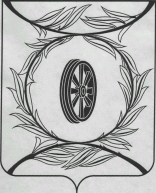 Челябинская областьСОБРАНИЕ ДЕПУТАТОВ КАРТАЛИНСКОГО МУНИЦИПАЛЬНОГО РАЙОНАРЕШЕНИЕ от  30 апреля  2015  года  № 841 Об утверждении Правил использования водных объектовобщего пользования для личныхи бытовых нужд, расположенныхна территории Карталинского муниципального районаЗаслушав и обсудив информацию об утверждении Правил использования  водных объектов общего пользования для личных и бытовых нужд, расположенных на территории Карталинского  муниципального района.Собрание депутатов Карталинского муниципального района РЕШАЕТ:       1. Утвердить  Правила  использования  водных объектов общего пользования для личных и бытовых нужд, расположенных на территории Карталинского  муниципального района. (Приложение 1)       2. Направить данное Решение главе Карталинского муниципального района для подписания и опубликования в газете «Карталинская новь».       3.  Настоящее Решение вступает в силу со дня его официального  опубликования.Председатель Собрания депутатовКарталинского муниципального района                                     Е. И. ГорбачёваГлава Карталинского муниципального района					                   С. Н. ШулаевПриложение  к решению Собрания депутатовКарталинского муниципального районаот 30 апреля  2015 года  № 841ПРАВИЛАиспользования водных объектов общего пользования для личных и бытовых нужд, расположенных на территории Карталинского муниципального районаОбщие положения1.1. Настоящие Правила разработаны во исполнение  Федерального закона от 06.10.2003 года N 131-ФЗ "Об общих принципах организации местного самоуправления в Российской Федерации", в соответствии с  Водным кодексом Российской Федерации от 03.06 2006 года N 74-ФЗ,  и устанавливают условия, порядок и требования, предъявляемые к использованию водных объектов общего пользования, расположенных на территории Карталинского муниципального района, для личных и бытовых нужд, а так же порядок информирования населения об ограничении использования водных объектов общего пользования,  и обязательны для исполнения всеми физическими и юридическими лицами.Основные правила и термины2.1. В настоящих Правилах отдельные термины и понятия имеют следующее значение:Основные понятия:- водные ресурсы –  поверхностные и подземные воды, которые находятся в водных объектах и используются или могут быть использованы;- водный объект — природный или искусственный водоем, водоток либо иной объект, постоянное или временное сосредоточение вод, который имеет характерные формы и признаки водного режима, подразделяются на поверхностные водные объекты, подземные водные объекты;- поверхностные водные объекты – поверхностные воды и покрытые ими земли в пределах береговой линии;- водный объект общего пользования – поверхностные водные объекты, находящиеся в государственной или муниципальной собственности, являющиеся  водными объектами общего пользования, то есть общедоступными водными объектами, расположенными на территории Карталинского муниципального района Челябинской области (Приложение). К поверхностным водным объектам на территории Карталинского муниципального района относятся:водотоки (реки, ручьи, каналы);водоемы (озера, пруды, обводненные карьеры, водохранилища);болота;природные выходы подземных вод (родники.) - береговая линия, то есть граница водного объекта, которая  определяется для:реки, ручья, канала, озера, обводненного карьера – по среднемноголетнему уровню вод в период, когда они не покрыты льдом;пруда, водохранилища – по нормальному подпорному уровню воды;болота – по границе залежи торфа на нулевой глубине.- водоохранная зона – территория, которая примыкает к береговой линии водных объектов общего пользования и на которой устанавливается специальный режим осуществления хозяйственной и иной деятельности в целях предотвращения загрязнения, засорения, заиления указанных водных объектов и истощения их вод, а также сохранения среды обитания водных биологических ресурсов и других объектов животного и растительного мира;За пределами территорий городов и других населенных пунктов ширина водоохранной зоны рек, ручьев, каналов, озер, водохранилищ и ширина их прибрежной защитной полосы устанавливаются от соответствующей береговой линии, Ширина водоохранной зоны рек или ручьев устанавливается от их истока для рек или ручьев протяженностью:1) до десяти километров - в размере пятидесяти метров;2) от десяти до пятидесяти километров - в размере ста метров;3) от пятидесяти километров и более - в размере двухсот метров. Для реки, ручья протяженностью менее десяти километров от истока до устья водоохранная зона совпадает с прибрежной защитной полосой. Радиус водоохранной зоны для истоков реки, ручья устанавливается в размере пятидесяти метров.Ширина водоохранной зоны озера, водохранилища, за исключением озера, расположенного внутри болота, или озера, водохранилища с акваторией менее 0,5 квадратного километра, устанавливается в размере пятидесяти метров. Ширина водоохранной зоны водохранилища, расположенного на водотоке, устанавливается равной ширине водоохранной зоны этого водотока.- прибрежная защитная полоса - часть территории водоохранной зоны водного объекта, которая непосредственно примыкает к акватории водного объекта (береговой линии) и в пределах которой запрещается осуществление хозяйственной и иной деятельности, за исключением случаев, предусмотренных  водным законодательством.Ширина прибрежной защитной полосы устанавливается в зависимости от уклона берега водного объекта и составляет тридцать метров для обратного или нулевого уклона, сорок метров для уклона до трех градусов и пятьдесят метров для уклона три и более градуса.Ширина прибрежной защитной полосы реки, озера, водохранилища, имеющих особо ценное рыбохозяйственное значение (места нереста, нагула, зимовки рыб и других водных биологических ресурсов), устанавливается в размере двухсот метров независимо от уклона прилегающих земель.- береговая полоса - предназначающаяся для общего пользования полоса земли вдоль береговой линии водного объекта общего пользования. Ширина береговой полосы водных объектов общего пользования составляет 20 метров, за исключением береговой полосы каналов, а также рек и ручьев, протяженность которых от истока до устья не более чем 10 километров. Ширина береговой полосы каналов, а также рек и ручьев, протяженность которых от истока до устья не более чем 10 километров, составляет 5 метров.  Береговая полоса болот, родников и иных предусмотренных федеральными законами водных объектов не определяется.- водопользователь - физическое или юридическое лицо, которым предоставлено право пользования водными объектами .- использование водных объектов общего пользования для личных и  бытовых нужд — использование различными способами водных объектов общего пользования для удовлетворения личных и бытовых потребностей физических лиц, юридических лиц.- личные и бытовые нужды — личные, семейные, домашние нужды, не связанные с осуществлением предпринимательской деятельности, в том числе:- плавание и причаливание плавучих средств, в том числе маломерных судов, находящихся в частной собственности физических лиц и не используемых для осуществления предпринимательской деятельности;- любительское и спортивное рыболовство — деятельность по добыче (вылову) водных биоресурсов для личного потребления и в рекреационных целях;- охота — деятельность, связанная с поиском, выслеживанием,  преследованием охотничьих ресурсов, их добычей, первичной переработкой и транспортировкой;- водопользование в целях ведения подсобного хозяйства — полив садовых, огородных, дачных земельных участков, предоставленных или приобретенных для ведения личного подсобного хозяйства, а также водопой скота, ведение работ по уходу за домашними животными и птицей, которые находятся в собственности физических лиц, не являющихся индивидуальными предпринимателями  - купание и удовлетворение иных личных и бытовых нужд граждан.Порядок использования водных объектов общего пользования для личных и бытовых нужд3.1. Поверхностные водные объекты, находящиеся в государственной или муниципальной собственности, являются водными объектами общего пользования, то есть общедоступными водными объектами, если иное не предусмотрено действующим законодательством.3.2. Использование водных объектов общего пользования осуществляется в соответствии с законодательством Российской Федерации, Челябинской области, а также настоящими Правилами.3.3.Каждый гражданин вправе иметь доступ к водным объектам общего пользования и бесплатно использовать их для личных и бытовых нужд, если иное не предусмотрено Водным кодексом РФ и другими федеральными законами.3.4.Каждый гражданин вправе пользоваться береговой полосой водных объектов общего пользования для передвижения и пребывания около них, в том числе для осуществления любительского и спортивного рыболовства и причаливания плавучих средств, а так же для удовлетворения иных личных и бытовых нужд.3.5.Юридические и физические лица, индивидуальные предприниматели при использовании водных объектов общего пользования должны соблюдать режим использования водоохранных зон и прибрежных защитных полос водных объектов, ширина которых установлена законодательством. 3.6.Водные объекты общего пользования могут использоваться в целях удовлетворения личных и бытовых нужд населения, а именно:- купания, отдыха, туризма, занятия спортом и удовлетворения иных личных и бытовых нужд;- плавания и причаливания плавучих средств, находящихся в частной собственности граждан и не используемых для осуществления предпринимательской деятельности, в том числе маломерных судов, водных мотоциклов и других технических средств, предназначенных для отдыха на водных объектах в порядке, установленном законодательством; - любительского и спортивного рыболовства в соответствии с законодательством о водных биологических ресурсах без разрешения на добычу (вылов) водных биоресурсов, если иное не предусмотрено федеральными законами;- для охоты в соответствии с законодательством об охоте и охотничьих ресурсах на основании разрешения на добычу охотничьих ресурсов;- забора водных ресурсов для полива садовых, огородных, дачных земельных участков, предоставленных или приобретенных для ведения личного подсобного хозяйства, а также водопоя, проведения работ по уходу за сельскохозяйственными и домашними животными;3.7. Пляжи (места массового отдыха) должны располагаться  на расстоянии не менее 500 метров выше по течению водотока от мест сброса сточных вод, стойбищ и водопоя скота и других источников загрязнения, а также не менее 250 метров выше и 1000 метров ниже гидротехнических сооружений, причалов.3.8.Использование водных объектов общего пользования для рекреационных целей (отдых, туризм, спорт) осуществляется в соответствии с Водным кодексом Российской Федерации на основании заключаемого договора водопользования, за исключением использования водных объектов для организованного отдыха детей, ветеранов, граждан пожилого возраста, инвалидов и купания отдельных граждан. 	Купание на водных объектах общего пользования разрешается только в специально установленных местах, выбор которых производится в соответствии с гигиеническими требованиями к зонам рекреации и требованиями к охране источников хозяйственно-питьевого водоснабжения от загрязнений. Купание в неустановленных местах запрещается.3.9. Для использования водных объектов общего пользования в целях удовлетворения личных и бытовых нужд граждан не требуется заключения договора водопользования или принятия решения о предоставлении водного объекта в пользование. Использование водных объектов общего пользования гражданами для целей, не связанных с удовлетворением личных и бытовых нужд, осуществляется на основании договоров водопользования или решений о предоставлении водных объектов в пользование, если иное не предусмотрено Водным кодексом Российской Федерации.3.10. При использовании водных объектов для личных и бытовых нужд физические и юридические лица:- обязаны соблюдать установленный режим использования водного объекта общего пользования;- соблюдать чистоту и порядок, не засорять водный объект и прилегающую территорию мусором;- обязаны рационально использовать водные объекты общего пользования, соблюдать условия водопользования, установленные законодательством и настоящими Правилами;- не вправе создавать препятствия водопользователям, осуществляющим пользование водным объектом на основаниях, установленных законодательством Российской Федерации, ограничивать их права, а также создавать помехи и опасность для судоходства и людей;- обязаны знать и соблюдать требования Правил охраны жизни людей на водных объектах в  Челябинской области, а также выполнять предписания должностных лиц федеральных органов исполнительной власти, должностных лиц органов исполнительной власти субъектов Российской Федерации, осуществляющих государственный контроль и надзор за использованием и охраной водных объектов, действующих в пределах предоставленных им полномочий;- обязаны соблюдать законодательство Российской Федерации, в том числе об особо охраняемых природных территориях, о санитарно-эпидемиологическом благополучии населения, водных биологических ресурсах, устанавливающее соответствующие режимы особой охраны для водных объектов, отнесенных к особо охраняемым водным объектам:входящим в состав особо охраняемых природных территорий;расположенных на территории источников питьевого водоснабжения, в границах рыбохозяйственных, заповедных и рыбоохранных зон; - обязаны не допускать ухудшения качества воды водоема, среды обитания объектов животного и растительного мира, а также нанесения ущерба хозяйственным и иным объектам;- обязаны соблюдать Правила пожарной безопасности в Российской Федерации, не допускать уничтожения или повреждения почвенного покрова и объектов животного и растительного мира на берегах водоемов, принимать меры по недопущению аварийных ситуаций, влияющих на состояние водных объектов, объектов животного и растительного мира;- обязаны соблюдать меры безопасности при проведении культурных, спортивных и развлекательных мероприятий на водоемах;-соблюдать иные требования, установленные водным законодательством и законодательством в области охраны окружающей среды.3.11. При использовании водных объектов общего пользования запрещается:- использовать водные объекты, на которых водопользование ограничено, приостановлено или запрещено, для целей, на которые введены запреты;- осуществлять самостоятельный забор воды из водных объектов общего пользования для питьевого водоснабжения;- сброс в водные объекты общего пользования, захоронение в них и на территории их водоохранных зон жидких и твердых бытовых отходов, а также сброс сельскохозяйственных, дренажных, ливневых и загрязненных сточных вод; - применять источники загрязнения, засорения и истощения водных объектов на всей акватории и береговой полосе, в том числе на расположенных в пределах территории, прилегающей к водным объектам общего пользования, приусадебных, дачных, садово-огородных участков;- использовать в водоохранной зоне  сточные воды в целях регулирования плодородия почв;- организовывать свалки и складирование бытовых, строительных отходов на береговой полосе водоемов;- размещать специализированные хранилища пестицидов и агрохимикатов,  применять минеральные, органические удобрения, пестициды и агрохимикаты в водоохранной полосе водных объектов;-  размещать в водоохранных зонах кладбища, скотомогильники, места захоронения отходов производства и потребления, химических, взрывчатых, токсичных, отравляющих и ядовитых веществ, пунктов захоронения радиоактивных отходов;- размещать  в водоохранной зоне автозаправочные станции, склады горюче-смазочных материалов, за исключением отдельных случаев, установленных законодательством, станции технического обслуживания, используемых для технического осмотра и ремонта транспортных средств;- применять запрещенные орудия и способы добычи (вылова) объектов животного мира и водных биологических ресурсов;- осуществлять в водоохранных зонах водных объектов движение и стоянку транспортных средств (кроме специальных транспортных средств), за исключением их движения по дорогам, стоянки на дорогах и в специально оборудованных местах, имеющих твердое покрытие;- осуществлять заправку топливом, а также мойку и ремонт автомобилей и других машин и механизмов в водных объектах и в границах прибрежной защитной  полосы водных объектов общего пользования;- проводить в водоохранной зоне  водных объектов общего пользования строительные работы, работы по добыче полезных ископаемых, землеройные и другие работы, за исключением отдельных случаев, установленных законодательством;-распахивать землю и  размещать отвалы размываемых грунтов в границах прибрежных защитных полос;- размещать на водных объектах и на территории их водоохранных и (или) рыбоохранных зон, прибрежных защитных полос средства и оборудование, влекущие за собой загрязнение и засорение водных объектов, а также возникновение чрезвычайных ситуаций;- купаться, если качество воды в водоеме не соответствует установленным нормативам;- купаться у пристаней, в пределах запретных и охраняемых зон водопроводных и иных сооружений, а также в других запрещенных местах, где выставлены информационные ограничительные знаки или предупредительные щиты;- купаться в необорудованных местах;-  подплывать к маломерным судам и другим плавательным средствам;- прыгать в воду с не приспособленных для этих целей сооружений и природных образований (скал, утесов, валунов, парапетов, ограждений и других предметов);- приводить в места массового отдыха на водных объектах собак и других животных;- играть в спортивные игры в не отведенных для этих целей местах;- подавать крики ложной тревоги;- плавать на досках, бревнах, лежаках, автомобильных камерах и других не приспособленных для этого средствах и предметах;- продавать и распивать спиртные напитки, купаться в состоянии алкогольного опьянения, под воздействием наркотических и психотропных средств;- лицам находиться в воде на надувном матрасе, маломерном судне или ином плавательном средстве без надетых индивидуальных средств спасения (спасательных жилетов, кругов, нагрудников);- осуществлять передвижение (в том числе с помощью техники) по льду водоемов с нарушением правил техники безопасности;- оставлять на водных объектах несовершеннолетних детей без присмотра взрослых;-осуществлять сенокос без соответствующих разрешений на береговой полосе водных объектов;- выпас скота (птицы) и организация ванн для сельскохозяйственных животных в пределах прибрежной защитной полосы, а также в местах, отведенных для отдыха граждан, летних лагерей;- стирать бельё и купать животных в местах, отведенных для купания людей, и выше их по течению до 500 м;- осуществлять спуск воды водных объектов общего пользования или уничтожение источников его водоснабжения;- снимать и самовольно устанавливать оборудование и средства обозначения участков водных объектов, установленные на законных основаниях;- размещать в водоохранных зонах водного объекта общего пользования устройства и сооружения, ограничивающих свободный доступ к водному объекту;- создавать препятствия водопользователям, осуществляющим пользование водным объектом общего пользования на основаниях, установленных законодательством Российской Федерации, ограничивать их права, а также создавать помехи и опасности для судоходства и людей.- допускать действия, нарушающие права и законные интересы граждан или наносящие вред состоянию водных объектов, объектам животного и растительного мира;На водных объектах общего пользования могут быть установлены иные запреты в случаях, предусмотренных законодательством Российской Федерации и законодательством Челябинской области.4. Обеспечение мер надлежащего использования водных объектов общего пользования4.1. В случаях угрозы причинения вреда жизни или здоровью людей, возникновения радиационной аварии или чрезвычайных ситуаций природного или техногенного характера, причинение вреда окружающей среде, объектам животного и растительного мира пользование водными объектами общего пользования может быть приостановлено, ограничено или запрещено для:-  забора (изъятия) водных ресурсов для питьевого и хозяйственно-бытового водоснабжения, то есть для полива садовых, огородных, дачных земельных участков, предоставленных или приобретенных для ведения личного подсобного хозяйства;- добычи (вылова) водных биологических ресурсов;- охоты на диких животных;- купания;- водопоя (выпаса) скота и птицы;- проведение работ по уходу за сельскохозяйственными животными;- использования маломерных судов, водных мотоциклов и других технических средств, предназначенных для отдыха на водных объектах.5. Информирование населения об ограничениях использования водных объектов общего пользования для личных и бытовых нужд5.1. Представление гражданам информации об ограничении, приостановлении или запрещении использования отдельных водных объектов общего пользования и водопользования на водных объектах общего пользования осуществляют органы местного самоуправления.5.2.Данная информация доводится до сведения граждан через средства массовой информации (печатные издания, телевидение, радио, сеть Интернет) в форме информации, сообщения с изложением полного текста документа об ограничениях общего водопользования и условиях использования отдельных водных объектов общего пользования для личных и бытовых нужд, а также специальными  информационными знаками или иными способами.6. Ответственность за нарушение настоящих Правил6.1. Лица виновные в нарушении Правил, несут ответственность в соответствии с действующим законодательством Российской Федерации и Челябинской области.6.2. Привлечение к ответственности за нарушение Правил не освобождает виновных лиц от обязанности устранить допущенное нарушение и возместить причиненный ими вред.			Приложение.Водные объекты, расположенные на территории Карталинского муниципального района Челябинской области.Реки, ручьи Аят , приток р.ТоболАлекина Отнога, приток р.Караталы АятАят (Верхний Аят), приток р.Караталы-АятАрчаглы-Аят  (Карагайлы-аят -Акмулла), приток р.АятКараталы, приток р.АятМочаги, приток р.Караталы АятЯндырка, приток р.Арчаглы-Аят Каменная,приток р.ЯндыркаСухой дол, приток р. Арчаглы-Аят –Карагайлыаят-АкмуллаСухая, приток р.Арчаглы-Аят  Нижний Тогузак (Тогузак), приток р.Уй  Бахта, приток р.ГумбекаЗингейка, приток р.УралСухая, приток р.ЗингейкаКуйсак (Косьба), приток р.ЗингейкаКисенет, приток р.Нижний тогузакОльховка, приток р.Нижний тогузакАкмулла, приток р.Арчаглы-Аят –КарагайлыаятКаменная, приток р.Саты-БалтыСаты-Балты, приток р. АкмуллаРучей Журумбай Ручей Ширяев лог Ручей Мазутка( ручей Светлый) Ручей СоленыйРучей Сухой ЛогЛог СосновыйЛог БезымянныйОзера ГусиноеЛомовцевоСветлое ЧеголокБезымянноеСветлоеПрудыПруд на р. Сухая Пруд на р. ЗингейкаПруд на р. Н. ТогузакПруд на р.КисенетПруд на р.ОльховкаПруд на р. СухаяПруд на р.Ширяев логПруд на р.Аят (с.Анненское)Пруд на р. КаменнаяПруд №1 на р. Акмулла (40 кордон)Пруд на р.СатыбалтыПруд на р.СухаяПруд на логу БезымянныйПруд на логу Сосновый  на юго-восток п.РассветныйПруд на юго-запад от пос.СнежныйПруд на восток от пос.КаракульПруд на руч. ЖурумбайВодохранилище на р.Сухой дол